В Алтайском крае стартовала акция «Сообщи, где торгуют смертью!»С 13 по 24 марта 2017 года на территории Алтайского края прошел  первый этап Общероссийской антинаркотической акции «Сообщи, где торгуют смертью!».Цель акции — привлечение общественности к участию в противодействии незаконному обороту наркотиков и профилактике их немедицинского потребления, активизация работы по получению оперативной информации, консультирование и оказание квалифицированной помощи в вопросах лечения и реабилитации наркозависимых.За два месяца 2017 года сотрудниками органов внутренних дел Алтайского края пресечено 510 преступлений, связанных с незаконным оборотом наркотиков, в том числе 338 — тяжких и особо тяжких и 175 — связанных со сбытом наркозелья. Окончено расследованием и направлено в суды 325 уголовных дел. К уголовной ответственности привлечено 350 лиц. Из незаконного оборота сотрудниками органов внутренних дел края за указанный период было изъято 89 кг наркотических средств, в том числе 12,7 кг синтетических наркотиков. Часть преступлений была раскрыта именно благодаря обращениям в полицию неравнодушных граждан.Жители Алтайского края могут сообщить имеющуюся информацию о незаконном обороте наркотиков по телефонам доверия ГУ МВД России по Алтайскому краю 128 (круглосуточно), (3852) 63-03-15 (круглосуточно), в ближайший отдел внутренних дел по телефону 02, а также по электронной почте: mvd22_request@mvd.ru.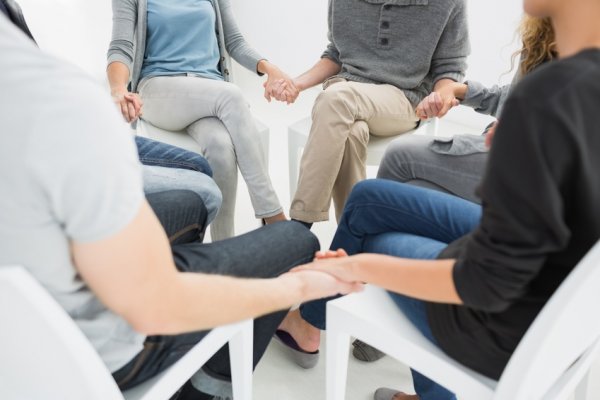 